Programa de Formación: Técnico en Sistemas.Código: 228172                                   Versión: 1 Nombre del Proyecto: Administración del soporte técnico online a equipos de cómputo y redes mediante la integración de recursos Tecnológicos para Mipymes e instituciones educativas.Código: 472624Fase del proyecto:  AnálisisFase del proyecto:  AnálisisActividad (es) del Proyecto: Elaboración de formatos, listas de chequeo y formularios.Actividad (es) de Aprendizaje: Herramientas de trabajo: tipos, clasificación, usos. Técnicas y planes. Arquitectura del hardware de los equipos de cómputo.Resultados de Aprendizaje:  Ensamblar y desensamblar los componentes hardware de los diferentes tipos de equipos, de acuerdo con la complejidad de la arquitectura, las herramientas requeridas, la normatividad, manuales técnicos, y los procedimientos.Competencia: Realizar mantenimiento preventivo y predictivo que prolongue el funcionamiento de los equipos de cómputo.Duración de la guía ( en horas): 3El mantenimiento del computador es aquel que debemos realizar cada cierto tiempo, ya que estos con el transcurso de los días acumulan polvo y suciedades que pueden afectar el funcionamiento de esté. El periodo de mantenimiento depende de diversos factores: la cantidad de horas diarias de operación, el tipo de actividad que se ejecutan, el ambiente donde se encuentra instalado (si hay polvo, calor, etc.).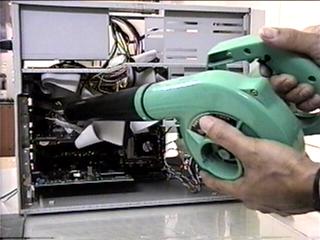 Actividades de Reflexión inicial.Mediante el trabajo colaborativo, conformar equipos de trabajo, donde cada equipo va a escribir una lluvia de ideas a partir de las pregunta o situaciones que plante el instructor.Una vez finalizada esta actividad, un integrante de cada equipo socializa el trabajo realizado, y al mismo tiempo un aprendiz va escribiendo sin repetir la lluvia de ideas; posteriormente se realiza un conversatorio para priorizar en orden de importancia los aspectos, actividades o tareas con la ayuda del Instructor.Actividades de contextualización e identificación de conocimientos necesarios para el aprendizaje.Conocimientos en informática y manejo de las nuevas Tecnologías de la Información y la Comunicación TIC.Actividades de apropiación del conocimiento (Conceptualización y Teorización). ACTIVIDAD DE APRENDIZAJE 1: RESOLUCIÓN DE PREGUNTAS.¿Según usted cada cuanto se debe hacer un mantenimiento Físico de un Computador?¿Por qué es importante realizar mantenimiento en los computadores?¿Cuáles son las normas de Seguridad que tenemos que tener en cuenta a la hora de hacer un mantenimiento físico de un computador?Mencione al menos cinco herramientas y tres productos especializados para realizar las labores de limpieza en un equipo de cómputo y su uso o aplicación.ACTIVIDAD DE APRENDIZAJE 2: INFORME INICIAL DEL PC.Estado del PC que se le va a realizar el desarme.Características principales del PC en caso de que encienda.ACTIVIDAD DE APRENDIZAJE 3: REALIZAR LA LIMPIEZA DEL PC.Identificación de la arquitectura del PC y procedimientos a emplear.Manipulación de las herramientas para el ensamble y desensamble del PC y sus componentes.Manipulación de las herramientas para la limpieza del PC.Organice en una hoja o recipientes los respectivos espacios para los tornillos del PC.Informe con los Procedimiento a realizar para el desarme y limpieza del PC y sus componentes internos.Informe con los Procedimiento a realizar para el desarme y limpieza de las unidades de CD.Informe con los Procedimiento a realizar para el desarme y limpieza de disco duro, disquetera.Informe con los Procedimiento a realizar para el desarme y limpieza de la torre del PC.Dificultades encontradas en el armado del PC.ACTIVIDAD DE APRENDIZAJE 4: REALIZAR LIMPIEZA DEL RATÓN Y TECLADO.Informe con el estado inicial del Ratón (Mouse) a trabajar.Informe con la descripción del tipo de Ratón (Conector).Informe con los problemas presentados en la limpieza.Informe con el estado inicial del teclado a trabajar.Informe con la descripción del tipo de teclado (Conector).Informe con los problemas presentados en la limpieza del teclado.Actividades de transferencia del conocimiento.El Conocimiento: Respuesta a preguntas sobre los conocimientos implicados a través de una prueba evaluativa escrita y participación de la actividad grupal o individual.Producto y desempeño: Ejecución de las actividades físicas y lógicas sobre el tema tratado, demuestra dominio del tema, asertividad en la solución de problemas.Actividades de evaluación. Ambiente(s) requerido: Aula o taller.Medios y Recursos requeridos: Libros o revistas, diccionario de inglés – español, sala de computadores con internet, lápiz y hoja física o electrónica, IT Essentials, teclado, Ratón, destornilladores. Kit de herramientas (Destornilladores, manilla antiestática, pinzas). Kit de limpieza para computadores (Productos Químicos Apropiados).Periféricos: dispositivos, aparatos o equipos electrónicos que se conectan al computador y permiten la entrada o salida de datos, se clasifican en periféricos de entrada (ratón, teclado, micrófono) y de salida (impresora, parlantes, monitor).Unidad central de procesamiento: (Central Processing Unit - CPU). Circuito más complejo, que se encarga de ejecutar todas las instrucciones y realizar los procesos lógicos y matemáticos de un ordenador. Disco duro: Es el dispositivo de almacenamiento permanente interno en el que se guardan los programas y todos los archivos que usted crea con esos programas cuando trabaja en el computador. Tarjeta madre: Es una tarjeta interna que aloja los principales componentes del computador, como el procesador, la memoria RAM, las ranuras de expansión, caché secundario y el BIOS. Tarjeta gráfica o de video: Es una tarjeta que le permite al PC mostrar imágenes en el monitor; se la conoce con muchos nombres, como tarjeta gráfica, tarjeta de video, adaptador de video y controlador de video. Mantenimiento de PC / José Manuel Huidobro Moya, David Roldán Martínez; Madrid: McGraw-Hill, 2004; 309 p; Clasificación 621.38456 H84IT essentials V4.0 – Capitulo 2 y 3.http://www.comolohago.cl/2010/05/23/como-hacer-la-limpieza-de-tu-mouse <Citado el 18 de septiembre del 2013>http://www.taringa.net/posts/hazlo-tu-mismo/5863305/Limpieza-del-Mouse-optico-_Con-Fotos_-_Propio_-_Tutorial_.html < Citado el 18 de septiembre del 2013>http://www.taringa.net/posts/hazlo-tu-mismo/5378723/Limpiar-Teclado-_Tutorial-Propio_.html <Citado el 18 de septiembre del 2013>http://www.youtube.com/watch?v=RS2G6gPlM2Q <Citado el 18 de septiembre del 2013>Documento elaborado por el instructor: Jhosimar Solipá Salas, área de teleinformática el 18 de septiembre del 2013.